ПУБЛИЧНЫЙ ОТЧЕТо деятельности МБОУ ДОД «СДЮСШОР «Юность» с 2012 по 2015 годы	МБОУ ДОД «СДЮСШОР «Юность» была создана 15 февраля 2012 года путем реорганизации (присоединения ДЮСШ № 1 к СДЮСШОР по легкой атлетике) Постановлением администрации города Рязани от 08 сентября 2011 года № 390.При реорганизации в школе было три отделения: легкая атлетика, спортивная гимнастика, борьба самбо. 1 марта 2012 года борьба самбо было передано в СДЮСШОР «Юпитер» (приказ управления по физической культуре и массовому спорту администрации города Рязани от 29 февраля 2012 года № 38-а). На данный момент в школе два отделения: спортивной гимнастики и легкой атлетики. Отделение легкой атлетики – специализированное олимпийского резерва, отделение спортивной гимнастики – неспециализированное, работает по требованиям детско-юношеской спортивной школы. 	При объединении школы на 01 марта 2012 года всего в школе обучалось 1075 учащихся, из них на отделении легкой атлетики – 361 человек. Групп начальной подготовки не было. На 1 сентября 2012 года на отделении легкой атлетики были открыты группы начальной подготовки и число занимающихся составило 591 человек.	На данный момент количество обучающихся в школе 1103 человека, на отделении легкой атлетики 535 человек, на отделении спортивной гимнастики 568, из них 283 человека занимаются в спортивно-оздоровительных группах.	Всего в школе работает 31 тренер-преподаватель, из них:-  6 человек работают по совместительству;- 3 человека Заслуженные тренеры России;- 1 человек Заслуженный работник физической культуры и спорта;- 23 человека имеют  высшую квалификационную категорию;- 4 человека имеют Первую квалификационную категорию;- 2 человека 	- 	молодые специалисты;- 1 человек		- 	без категории.В 2014 году прошли курсы повышения квалификации 9 тренеров-преподавателей, из них:- 2 человека подтвердили высшую квалификационную категорию;- 2 человека – присвоена впервые высшая квалификационная категория;- 3 человека – присвоена впервые 1 квалификационная категория;- молодые специалисты прошли курсы повышения квалификации.	За три года учащиеся школы приняли участие в 183 спортивных соревнованиях различного ранга от первенства СДЮСШОР до Сурдлимпийских игр: - чемпионаты и первенства ЦФО России – участвовало 192 человека, из них 84 стали победителями и призерами соревнований;- Чемпионаты и первенства России -  участвовало 33 человека, победителями и призерами стали 25 человек;- Чемпионат Мира –  чемпионом этих соревнований стал Тимонин Сергей, тренер – ЗТР Йотов Х.Н.;- Сурдлимпийские игры –- чемпионом этих соревнований стал Тимонин Сергей, тренер – ЗТР Йотов Х.Н.;- Спартакиада молодежи 1 призер, выступал в финале спартакиады (Тихомиров Владимир, тренер Илюшина Н.В.). 		За три года подготовлено спортсменов-разрядников:Заслуженный мастер спорта        	- 1 чел.;Мастер спорта России			- 5 человек;Кандидат в мастера спорта		- 20 человек;1 разряд и массовые разряды	- 906 человек.За три года в резервный и основной состав сборной команды России по легкой атлетике входило 7 человек. На данный момент в сборную команду России входит 3 человека – Лонин Даниил, тренер ЗТР Джавахова Г.С.; Тимонин Сергей, тренер ЗТР Йотов Х.Н.; Негов Александр, тренер ЗРФК РФ Турусов КА.	В 2015 году 27 спортсменов приняли участие в чемпионате и первенстве ЦФО России, из них 10 человек стали победителями и призерами соревнований: Лонин Даниил, Степанова Анна, Ровенских Ульяна,Анисимов Павел, Тихомиров Владимир, Зенина Анна, Лукашин Алексей, Капацинская Екатерина, Ефременко Полина.  На первенстве и Чемпионате России победителями и призерами стали:  Лукашин Алексей, Тимонин Сергей, Лонин Даниил, Степанова Анна.	В спортивном манеже «Юность» создана доступная среда для лиц с ограниченными возможностями. На безвозмездной основе предоставляется база для проведения учебно-тренировочных занятий и соревнований  со спортсменами с поражением опорно-двигательного аппарата ДЮСШ «Орион» г. Рязани и СДЮСШОР «Олимпиец».	Кроме того в спортивном манеже проводятся массовые мероприятия. Только в ноябре – декабре 2014 года было проведено:	- праздник «Папа, мама, я – спортивная семья»;	- Веселые старты с детскими домами;	- фестиваль «Триумф» среди детей и подростков о ограниченными физическими возможностями;	- «Семейные старты» (апробировали комплекс ГТО);	- фестиваль среди людей с ограниченными возможностями.	Каждый год школа принимает участие в городских и областных смотрах-конкурсах.  Наша школа в своей номинации неизменно занимает 1 место. В 2014 году при подведении итогов смотра-конкурса были награждены тренеры-преподаватели: Йотов Х.Н., Турусов К.А. Терентьева Л.К., Красавина Н.В. В 2013 году школа принимала участие во всероссийском смотре-конкурсе фонда поддержки олимпийцев России. За участие в этом конкурсе в 2014 году школа получила  грант в размере 1000000 рублей.	Учащиеся школы номинируются на получение стипендий Губернатора Рязанской области, главы администрации города Рязани.В 2014 году  стипендию Губернатора Рязанской области «Одаренным детям, добившимся высоких спортивных результатов» получали:  Негов Александр, Зенина Анна, Чиняев Дмитрий. Стипендию главы города Рязани «Социально активной и талантливой молодежи» получали: Тимонин Сергей, Лонин Даниил, Юрьева Яна.	12 февраля 2015 года состоялось вручение Свидетельства стипендианткам Губернатора Рязанской области. От нашей школы стипендию в 2015 году будут получать 5 человек: Лукашин Алексей, Катаузов Никита, Негов Александр, Луковникова Валентина, Чиняев Дмитрий.19 января 2015 года в Доме детского творчества состоялось подведение итогов смотра-конкурса управления по физической культуре и массовому спорту администрации города Рязани за 2014 год. От нашей школы награждены:- Тренеры-преподаватели: Капацинский О.К. - ЗТР, Джавахова Г.С. - ЗТР, Буковская Н.Н. тренер высшей квалификационной категории, Турусов К.А. ЗРФК РФ, Йотов Х.Н. – ЗТР;- спортсмены: Негов Александр, Лонин Даниил, Зенина Анна, Лукашин Алексей, Тихомиров Владимир, Тимонимн Сергей, Чиняев Дмитрий, Кузнецова Юлия;- врач Могучев Валерий Васильевич.- тренеру-преподавателю Буковской Н.Н. было вручено удостоверение «Судья Всероссийской категории».- СДЮСШОР «Юность» в своей номинации заняла 1 место.ФИНАНСИРОВАНИЕ:2012 год.Было выделено субсидий 19816000,00, из них: - 5464500,00 на капитальный ремонт (произведена частичная замена оконных блоков, внутренний ремонт помещений),- 427000,00 на все остальные статьи расхода.Привлечено внебюджетных средств 257195,10.Основные средства (310 код)340 код2013 годБыло выделено субсидий 21045300,00, из них: - капитальный ремонт 1140966,10 (звенела окон, пандус, санузел для людей с ПОДА, ремонт медицинской комнаты;- на остальные статьи 811500,65 (в том числе на проведение городских мероприятий).Привлечено внебюджетных средств 375423,73.Основные средства (310 код). Первоначально было выделено 200000,00, с 223 кода было добавлено в конце года 70000,00340 код2014 годБыло выделено субсидий 21376300,00, из них: Капитальный ремонт 350000,00 (замена бойлера);- на остальные статьи 739100,00;Привлечено внебюджетных средств 1473642,52.Основные средства (310 код). Первоначально было выделено 50000,00, с 223 кода было добавлено в конце года 75000,00340 кодКроме привлечённых средств силами спонсоров было сделано:- 2012 г. – установка приточно-вытяжной вентиляции в гимнастическом зале,  установлено ограждение вокруг спортивного манежа, выделено 15 бесплатных путевок в загородный спортивно-оздоровительный комплекс «Лучезарный» на сумму 252000,00 рублей.- 2013 год – заменена кровля над входной группой,  выделено 15 бесплатных путевок в загородный спортивно-оздоровительный комплекс «Лучезарный»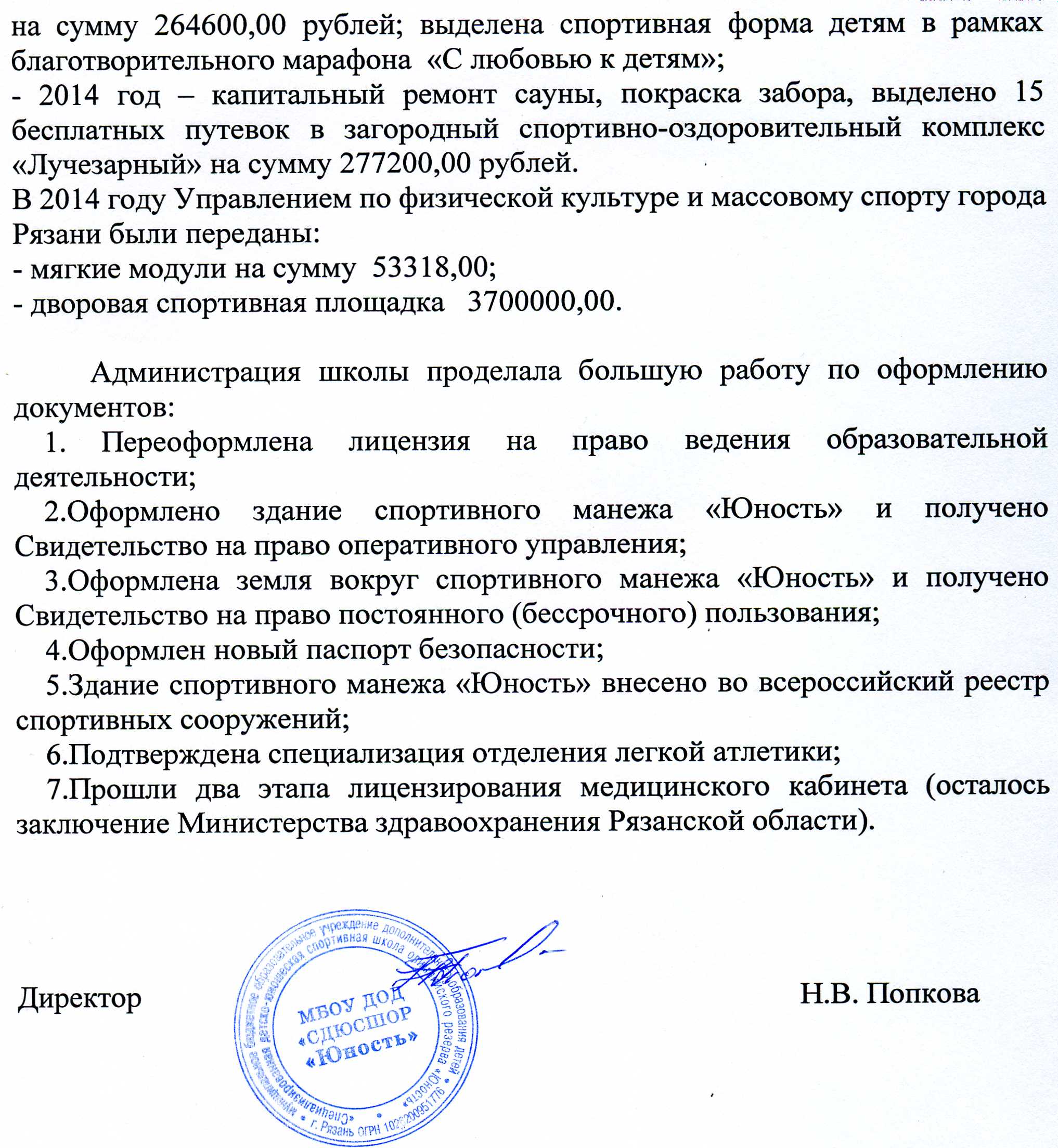 бюджетбюджетвнебюджетвнебюджеткомпьютер30000,00Раздевалки в фойе73800,00Батут295000,00витрина55500,00Тренажер «Жим ногами»	+ диски	59000,00Оргтехника для бухгалтерии18388,002 контейнера для утилизации ртутных ламп  6200,00Снегоуборщик30430,00итого390200,00итого178118,00бюджетбюджетвнебюджетвнебюджетМедикаменты6000,00Светодиодная лента (для витрины)8800,00Чешки гимнастические7200,00Фильтр-мешок4045,20Хозтовары27000,00Стеклопакет (3шт.)7608,37Канцтовары29535,60Стеклопакет2525,03Подставка (флагшток)8580,00Медикаменты22005,74Пенополиуритан (поролон для ямы гимнастической) 10920,00Фильтр для пылесоса1764,40Магнезия50000,00Средства индивидуальной защиты2000,00Дем.комплект (2 шт.)4200,00итого147200,00итого44984,34бюджетбюджетвнебюджетвнебюджетБрусья (муж)98600,00Магнитофон для гимнастики8580,00Система видеонаблюдения85700,00Вешалки в детских раздевалках85000,00Лестница + инструменты15700,00Мебель для кабинетов26862,00Кольца гимнастические24200,00Диски и пояса для Л/а45800,00итого270000,00итого120442,00бюджетбюджетвнебюджетвнебюджетСтеклопакет2587,00Пено полиуретан для л/а ямы39397,50Коврик, перчатки диэлектрические1020,00Изделия  ПВХ (2 шт)(форточки)18200,00Медикаменты15000,00Щетинистое покрытие4020,40Витамины17000,00Магнезия19781,40Хозтовары65774,30Канцтовары7910,00Средства индив.защиты3000,00Демкомплекты4200,00Лента оградительная2280,00Коврики3102,70Картридж (2 шт)3086,16Фильтр мешок4239,84итого129200,00итого81399,30бюджетбюджетвнебюджетвнебюджетРамка металлоискателя50000,00Оборудование для медкабинета32090,00Мебель для медкабинета75000,002 компьютера65910,00Итого125000,00Итого98000,00бюджетбюджетвнебюджетвнебюджетКанцтовары22408,06Спортивная форма737500,00Хозтовары50812,94Емкости для медкабинета6610,00Медикаменты14089,00Доски для бани21040,00Картридж2690,00Расходный материал для медкомнаты12560,00Магнезия129600,00Ткань тентоновая14500,00Фильтр-мешок24270,00Канцтовары9238,11Витамины48950,00Перчатки+ хлорамин3180,00Средства индив. защиты2000,00Противогазы125000,00итого423000,00итого801448,11